RELIGIOUS OBSERVANCE FORMStudents should read the UCEM Policy on Religious Observance in conjunction with this form.Students who are unable to take examinations on a particular day during the published examination periods for reasons of religious observance (e.g. Sabbath, Friday Prayers) should complete this form and submit it to Student Central no later than 8 weeks before the examination is due to take place.Please note that while UCEM will make every effort to avoid the times/dates in your request, owing to the logistical difficulties of scheduling a large number of examinations worldwide in a limited number of days, it may not be possible to avoid those times/dates. Personal Details:Religious ObservancePlease indicate the dates/times that you are unavailable for examinations:Supporting DocumentationYou must include supporting evidence from your religious leader with this form, (usually in the form of a letter) to confirm that due to your strict religious observance you are unable to sit examinations at the specified time.I have included supporting evidence from my Religious Leader to support my application:        Yes/NoStudent Signature:	………………………………………………………	Date:	………………………………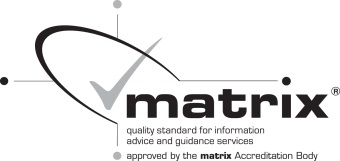 Student Number:Full Name:Contact email:Contact Telephone Number:Module Code(s):Module Name(s):Module Name(s):Module Name(s):Date(s)Reason for request